澎湖縣公務人員協會「幸福團圓年菜教學」實施計畫辦理目的：春節將至，年菜將會是平常忙碌的公務人員廚藝大考驗，藉由幸福團圓年菜教學活動，讓大家在過年時也有不一樣的菜色可以吃，健康幸福過好年。辦理方式：於馬公國中烹飪教室辦理，由金牌大廚鄭採艾老師傳授經典年菜廚藝實務課程。為鼓勵會員參與，會員免繳報名費，若非本協會會員酌收材料費新臺幣300元整。參加人員如為公務人員，全程參加者，可核發「公務人員學習時數」4小時。宣傳方式：發布新聞稿、發E-MAIL(會員)、發公文給各機關學校、貼文臉書粉絲團，並請協會各鄉市連絡人轉知。辦理時間：106年1月21日(六)，08：30-12：30，課程表如附件1。辦理地點：馬公國中烹飪教室(如附件2)。參加對象：30人(會員優先，如尚有名額，再開放公務同仁參加)。報名方式: 即日起至1月17日(二)前請將報名表(附件3)傳真至(06)9268493，並於傳真後與林永國先生或李靜嵐小姐確認(電話9274400轉239)。承辦單位：澎湖縣公務人員協會。協辦機關：馬公國中。經費來源：由協會會費及申請相關單位經費支應。效益：藉由實作健康年菜，讓參與的公務人員了解健康年菜的烹煮過程。每位參與者皆能學會乙道年菜。附件1澎湖縣公務人員協會「幸福團圓年菜教學活動」課程表                            時間：106年1月21日(星期六)                            地點：馬公國中烹飪教室附件2                活動地點示意圖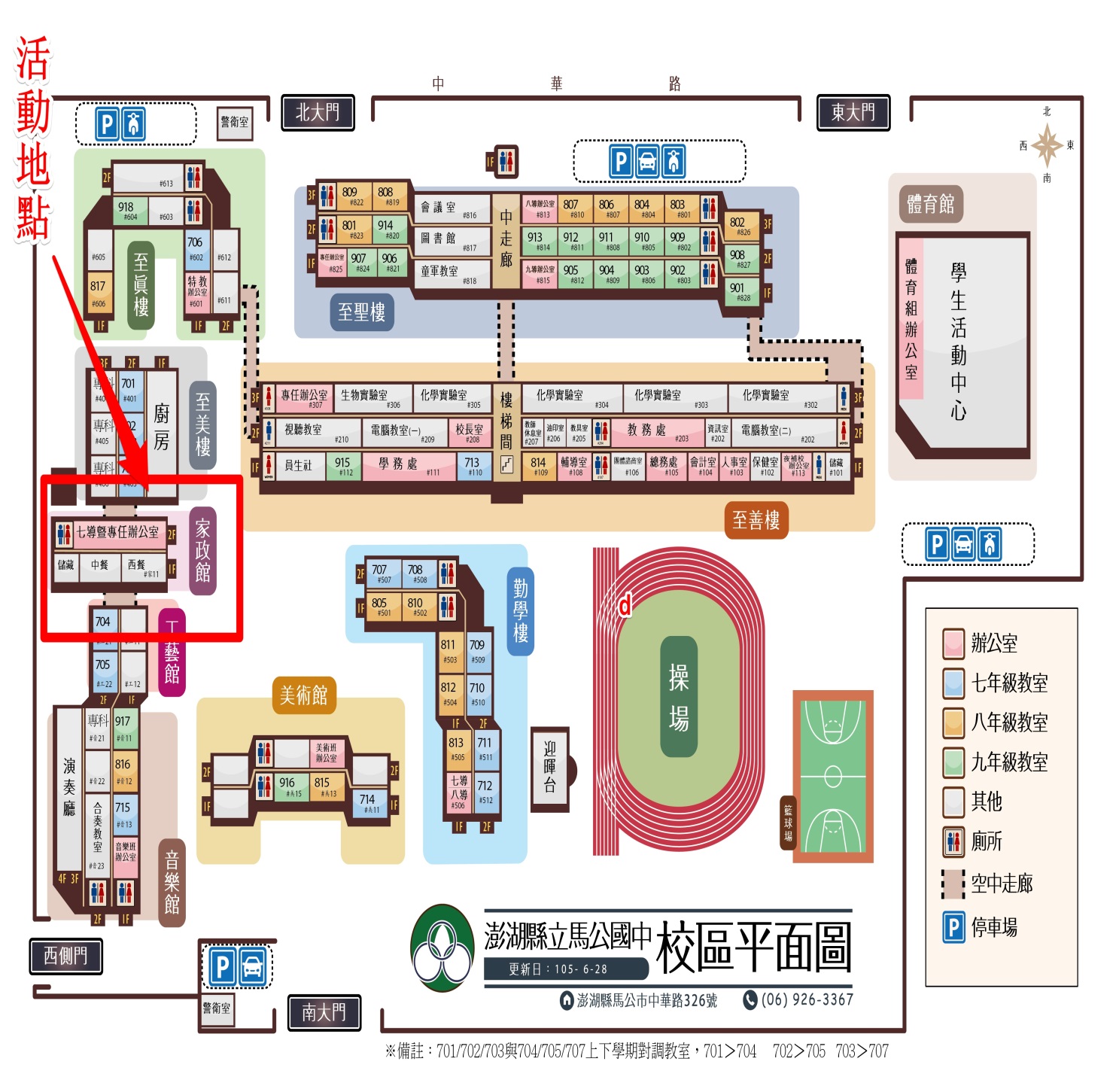 附件3澎湖縣公務人員協會「幸福團圓年菜教學」活動報名表請於1月17日(二)前將報名表傳真至(06)9268493，並於傳真後與林永國先生或李靜嵐小姐確認(電話9274400轉239)。報名以本會會員優先錄取，尚有名額再開放錄取非會員之公務同仁，額滿(30人)為止，非本會會員另須現場繳交材料費300元整。請珍惜資源，報名審核成功後，請務必如期參加，如確實無法參與，請於活動前2日電話告知，以利安排候補人員遞補。附件4時間(1/21)課程名稱主持人或講座研習地點08：30~08：40報到工作人員馬公國中烹飪教室08：40~08：50始業式蘇文章理事長馬公國中烹飪教室08：50~12：20年菜製作鄭採艾講師助教1名馬公國中烹飪教室12：20~12：30綜合座談蘇文章理事長鄭採艾講師馬公國中烹飪教室12：30~賦歸機關(單位)職稱姓名身分證字號出生年月日是否為協會會員連絡方式E-mail：E-mail：手機：電話：澎湖縣公務人員協會「幸福團圓年菜教學」活動計畫經費概算表澎湖縣公務人員協會「幸福團圓年菜教學」活動計畫經費概算表澎湖縣公務人員協會「幸福團圓年菜教學」活動計畫經費概算表澎湖縣公務人員協會「幸福團圓年菜教學」活動計畫經費概算表澎湖縣公務人員協會「幸福團圓年菜教學」活動計畫經費概算表澎湖縣公務人員協會「幸福團圓年菜教學」活動計畫經費概算表澎湖縣公務人員協會「幸福團圓年菜教學」活動計畫經費概算表項      目項      目單 位單 價數 量預算數備  註鐘點費講師時1,60046,400外聘鐘點費助理講師時80043,2001名助理講師村料費村料費式2,0000120,000含工作人員場地使用費場地使用費場次1,25011,250場地費750水電費500工作人員加班費工作人員加班費時13381,0642名馬公國中工作人員活動布條活動布條式2,00012,000含茶水、場地清潔、雜項支出含茶水、場地清潔、雜項支出式1,00011,000      合計　新臺幣3萬4,914元整        備註：以上經費得相互流用。      合計　新臺幣3萬4,914元整        備註：以上經費得相互流用。      合計　新臺幣3萬4,914元整        備註：以上經費得相互流用。      合計　新臺幣3萬4,914元整        備註：以上經費得相互流用。      合計　新臺幣3萬4,914元整        備註：以上經費得相互流用。      合計　新臺幣3萬4,914元整        備註：以上經費得相互流用。      合計　新臺幣3萬4,914元整        備註：以上經費得相互流用。